     Abteilungssommerlager               2020Liebe Wölflis, Pfadis und PfadielternBist DU bereit, für ein weiteres Abenteuer?Wir haben für das diesjährige Sommelager die spezielle Erlaubnis bekommen unsere Zelte auf dem Land des Indianerstamms der Schoschonen aufzustellen und in Ihre Welt einzutauchen. Dieses spezielle Erlebnis möchten wir uns nicht entnehmen. Sei auch DU dabei und melde dich für das Sommerlager 2020 an. Beginn:		Sonntag, 5. Juli 2020, Treffpunkt prov. 09:15 Uhr in OltenEnde (Wölfe):		Samstag, 11. Juli 2020Ende (Pfadis):		Donnerstag, 16. Juli 2020Wer?			Pfadi Speuz (Wolfs- und Pfadistufe)UnterkunftWir schlagen unsere Zelte auf und befinden uns das ganze Lager im Freien. Es steht aber jederzeit eine Notunterkunft an der folgenden Adresse zur Verfügung.Bärauerboden 780 3552, Bärau EmmenthalVersicherungVersicherung ist Sache der Teilnehmenden.Während des Lagers sind alle Teilnehmenden als Rega-Gönner eingetragen, da wir als Abteilung unser Programm unter J + S anmelden.Besuchstag Der Besuchstag während des Lagers findet am Sonntag dem 12. Juli 2020 ab 11 Uhr auf dem Lagerplatz in Bärau statt. Es stehend wenige Autoplätze zur Verfügung, falls möglich bitte den öffentliche Verkehr benützen. Für den Besuchstag, sind je nach Lage spezielle Schutzmassnahmen gegen Covid- Ansteckung vorgesehen. Bei allfälligen Fragen steht euch das jeweilige Leitungsteam gerne zur Verfügung. Die Detailinfos wie eine Packliste und die genauere Daten vom Treffpunkt Folgen nach Anmeldeschluss. HauptlagerleitungRahel Spielmann v/o VitaSchrannenweg 4 5015 Erlinsbach SO 076 430 98 12vita@pfadi-speuz.chLagerbeitragLagerbeitrag für die Pfadistufe: 180.-Lagerbeitrag für die Wolfsstufe:  150.- Bei jedem weiteren Kind sinkt der Lagerbeitrag um 20 Franken. 
Wir bitten euch, den Betrag bis am 1.7.2020 einzuzahlen.
Die Kontoinformationen findet ihr nach diesem Abschnitt. Sollte es nicht möglich sein, diesen Betrag zu bezahlen, meldet euch bitte bei der Lagerleitung, um eine Lösung zu finden. IBAN		CH73 0900 0000 6065 5147 2Konto		60-655147-2Betreff		Sola2020Raiffeinsenbank Erlinsbach
5015 Erlinsbach SOPfadiabteilung Speuz Erlinsbach
Heimverwaltung
Langmattstrasse 15
5015 Erlinsbach SODie Anmeldung kannst du Rahel Spielmann v/o Vita bis am 20.6.20 zukommen lassen.Bring diese am Samstag zu den Aktivitäten mit oder schicke ein Mail an: vita@pfadi-speuz.chAufgrund der aktuellen Situation arbeiten wir momentan an einem Schutzkonzept, welches eine gefahrenlose und infektionsfreie Durchführbarkeit des SoLa ermöglicht. Falls Unklarheiten oder Fragen auftauchen könnt ihr euch gerne bei Vita oder bei der Abteilungsleitung melden. Am 20.6.20 findet um 14 Uhr beim Pfadiheim draussen ein kurzer Infoanlass statt. Alle Eltern sind dabei herzlichst eingeladen, um zuzuhören und Fragen zum Sommerlager zu stellen. Es ist keine Voranmeldung notwendig. Allzeit bereit und wir freuen uns auf DICH!Deine	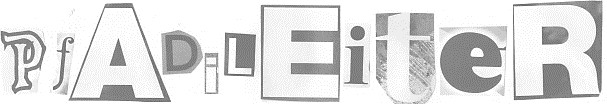 Anmeldeformular So-La 2020Anmeldung Besuchstag vom Sonntag 12.07.20201.  Wir kommen gerne und sind _____ Personen. Wir reisen mit  dem öffentlichen Verkehrsmittel. mit dem Auto.2.  Wir können leider nicht am Besuchstag teilnehmen.Name_______________________Vorname_______________________Pfadiname_______________________Geburtsdatum_______________________Strasse, Nr._______________________PLZ, Ort_______________________Telefon/Handy_______________________Email_______________________Stufe_______________________Besondere Hinweise für die Küche (Vegetarier, Nahrungsmittelallergien,…):_________________________________________________________________________________Unterschrift der Eltern_____________________________________________________________